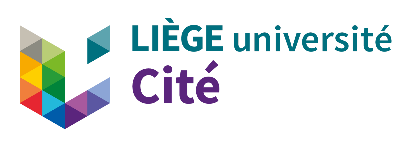 Prénom NomPrénom Nom